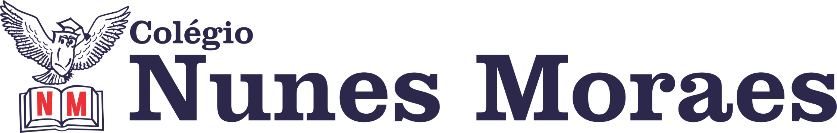 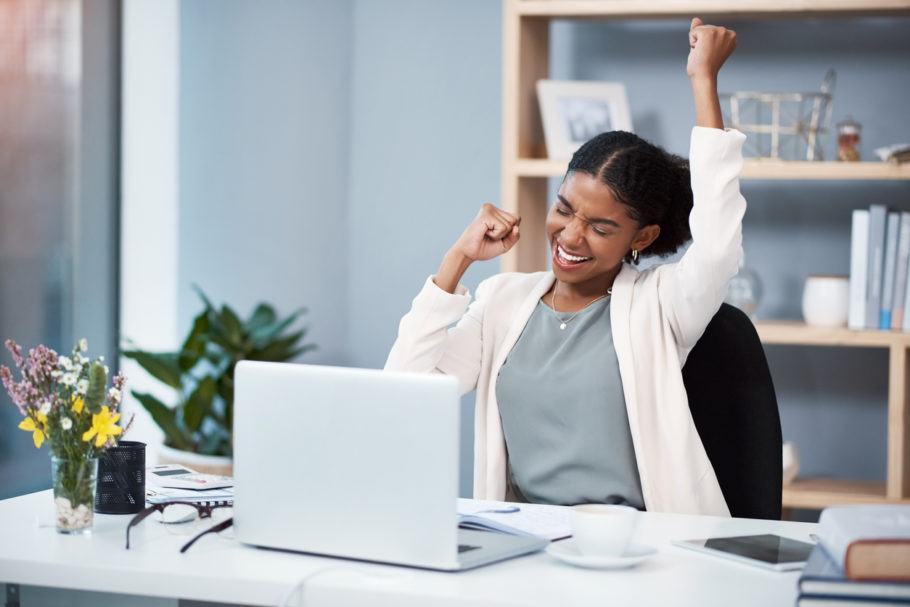 Reconhecer e comemorar pequenas conquistas aumenta nossa autoconfiança.Tenha uma excelente tarde de aulas.►1ª AULA: 13h -13:55’   -   INGLÊS    - PROFESSORA MONNALYSA FONTINELE CAPÍTULOS 4 e 5  - AVALIAÇÃO DIAGNÓSTICA Passo 1 – Realizar Avaliação diagnóstica – acessar o portal SAS – avaliações – avaliação diagnóstica – resolva atenciosamente a atividade no portal sobre os capítulos 4 e 5. Passo 2 – Trabalho do paradidático – acesse o link criado pela professora para a chamada no google meet. Lá a professora exporá o trabalho para ser resolvido no caderno e enviar para o privado da professora por foto. Lembrando que o trabalho valerá nota conforme conversado na aula anterior.Entrega do trabalho até 10/06 às 12 horas.►2ª AULA: 13:55’-14:50’   - MATEMÁTICA  – PROFESSOR DENILSON SOUSA       CAPÍTULO 06 – PRODUTOS NOTÁVEIS E FATORAÇÃO1° passo: Organize-se com seu material, livro de Matemática, caderno, caneta, lápis e borracha.  2° passo: Leia a página 14 3° passo: Acesse o link disponibilizado no grupo da sala no WhatsApp para a aula na plataforma Google Meet.  O professor Denilson vai trabalhar com resolução de questões. Caso não consiga acessar, comunique-se com a  coordenação, faça o que se pede abaixo. Depois realize o passo 4.1-Abra o arquivo que o professor Denilson colocou no grupo da sala e faça o estudo minucioso das resoluções contidas nele. 2-Anote as suas dúvidas sobre as questões. Quando a videoconferência terminar o professor Denilson vai lhe atender por meio do WhatsApp. 3- O professor Denilson vai disponibilizar no grupo da sala, um link com a gravação da videoconferência, assim que possível baixe essa gravação para esclarecer ainda mais a solução das questões.   4° passo: Baseado em seus conhecimentos, resolva as questões: Página 14 , Q 1, 2 e 3 (investigue!)*Envie foto da atividade realizada para COORDENAÇÃO Manu. Escreva a matéria, seu nome e seu número em cada página.►3ª AULA: 14:50’-15:45’  -   BIOLOGIA  -  PROFESSOR FRANCISCO PONTESCAPÍTULO 7 – CITOLOGIA E MEMBRANA PLASMÁTICA (PARTE 3)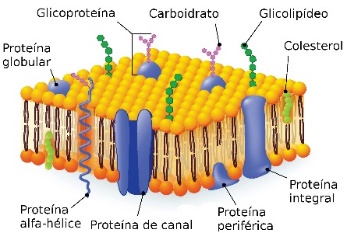 ETAPAS PARA O DESENVOLVIMENTO DA AULAETAPA 1 – ACESSO ao Google Meet, (https://bit.ly/acessomeet).Acompanhar a correção das atividadesClassificação das CélulasMembrana PlasmáticaLeitura complementar 1: http://qr.portalsas.com.br/UWgTeoria da apostila SAS – p. 29 a 35Caso não consiga acessar, comunique-se com a  coordenação e - confira suas respostas das atividades pelo gabarito disponível no portal SAS- assista à videoaula e leia  a teoria indicadas acima- realize a etapa 2ETAPA 2 – ATIVIDADE DE SALA PARA ENVIOResolva a questão 1 – (Agora é com você), p. 31, 4, 5 (testando seus conhecimentos), p. 41*Envie foto das atividades resolvidas para COORDENAÇÃO Manu. Escreva a matéria, seu nome e seu número em cada página.ATIVIDADE PARA CASA (Envio para o professor)Resolva as questões 7, 8 e 9 – (atividades propostas), p. 43.Data de envio: 15/06/2020 – segunda-feira.►INTERVALO: 15:45’-16:10’►4ª AULA:   16:10’-17:05’ –QUÍMICA   -  PROFESSOR FRANCISCO PONTES CAPÍTULO 7 – MODELO ATÔMICO SEGUNDO A MECÂNICA ONDULATÓRIA (PARTE 2)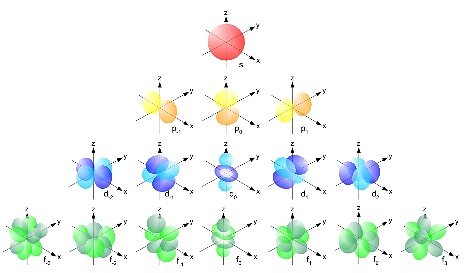 ETAPAS PARA O DESENVOLVIMENTO DA AULAETAPA 1 – ACESSO ao Google Meet, (https://bit.ly/acessomeet).Acompanhar a correção das atividadesNúmeros quânticos Teoria da apostila SAS – p. 26 a 29Caso não consiga acessar, comunique-se com a  coordenação e - confira suas respostas das atividades pelo gabarito disponível no portal SAS- assista à videoaula  https://bit.ly/c7qumica-p1   ( SOMENTE ATÉ 8’:21”)- leia  a teoria indicadas acima- realize a etapa 2ETAPA 2 – ATIVIDADE DE SALA PARA ENVIOResolva a questões a seguir: 1) Indique quais são os números quânticos que representam o elétron que está situado no subnível 4f.2) Um elétron localiza-se na camada “2” e subnível “p” quando apresenta os seguintes valores de números quânticos:a) n = 4 e ℓ= 0b) n = 2 e ℓ= 1c) n = 2 e ℓ= 2d) n = 3 e ℓ= 1e) n = 2 e ℓ= 03) Indique a alternativa que representa um conjunto de números quânticos permitido:a) n = 3; ℓ = 0, m= 1; s = +1/2b) n = 3; ℓ = 4, m= 1; s = +1/2c) n = 3; ℓ = 3, m= 0; s = +1/2d) n = 3; ℓ = 2, m= 1; s = +1/2e) n = 4; ℓ = 0, m= 3; s = -1/24) Um elétron na camada O está no subnível s. Quais são os valores de n e l??a) 3 e 0.b) 4 e 1.c) 5 e 0.d) 5 e 1.e) 6 e 0.Tempo: 15’*Envie foto das atividades resolvidas para COORDENAÇÃO Manu. Escreva a matéria, seu nome e seu número em cada página.►5ª AULA:  17:05’   -  18:00’  – HISTÓRIA    -  PROFESSOR RÔMULO VIEIRA   CAPÍTULO 07 – A ASCENSÃO DO TOTALITARISMOPasso 01 – Assistir à aula – utilizaremos o google meet e o link será enviado no momento da aula.  Abordaremos as características do governo de Lênin e o início da administração de Stalin;Caso não consiga acessar, comunique-se com a  coordenação, assista à videoaula no link abaixo. DEPOIS realize o passo 2.https://www.youtube.com/watch?v=VHee6UV4kpI&list=PL0MlWarTr_1YTC5YKYYh31cg666hJTTBs&index=165Passo 02- Atividade de salaQuestão 1- pág.40Questão 3-pág.40 Atividade de casa: Questão 1-pág.25